III ЧЕМПИОНАТ «АБИЛИМПИКС» МУРМАНСКОЙ ОБЛАСТИКОНКУРСНОЕ ЗАДАНИЕКомпетенция «Фотограф-репортер»Категория: «Школьники»Мурманск2018Содержание1 Описание компетенции	32 Конкурсное задание	42.1 Конкурсное задание (уровень 1, школьники)	43 Требования охраны труда и техники безопасности	114 Инфраструктурный лист	141 Описание компетенцииОдна из самых интересных профессий, которая является в первую очередь хобби для человека, это специальность фотографа. Стать профессионалом своего дела в этом случае просто невозможно, если не любить эту профессию. Человек, осуществляющий эту деятельность, создает шедевры искусства под заказ клиентов, фотографируя их с помощью собственного специального оборудования, обработав материал, он предоставляет готовые профессиональные фотографии заказчику. Профессия фотографа входит в топ самых креативных профессий. Репортажная фотосъемка является одним из интересных и сложных направлений в фотографии. В наше время репортажная фотосъемка — одна из наиболее распространенных и пользующихся спросом. Именно при помощи фоторепортажа можно в полном объеме запечатлеть в фотографиях жизненную хронику событий. Благодаря репортажной съемке существует реальная возможность сохранить память о значимых событиях общественной и личной жизни. Оперативность, непредсказуемость, неожиданность, динамичность и романтичность — отличительные особенности и специфика работы репортажного фотографа.Особенность репортажной съемки заключается в невозможности элемента постановки, режиссуры и обдумывания кадра. Все это делает репортажную съемку очень сложным видом фотографии, но и самым ёмким, востребованным и объективным. Не успел фотограф поймать яркий ключевой момент, и все, время ушло, и вернуть его невозможно. Репортажная фотосъемка отображает динамичные и быстро меняющиеся события, которые призваны позволить зрителю иметь по поводу данного мероприятия свое мнение, фоторепортаж показывает происшедшее максимально непредвзято и объективно.Репортажный фотограф должен знать и применять на практике технологию репортажной съемки, композиционные законы построения кадра, особенности освещения в репортажной съемке, владеть фотографическим оборудованием. 2.1. Конкурсное задание - уровень ШкольникиОбщие требования1. До начала соревнований участники предъявляют экспертам оборудование, которые принесли с собой. Цифровые камеры должны быть с разрешением 8 мегапикселей и выше. 2. Фотосъемку можно проводить только в пределах площадок проведения соревнований. 3. Редактирование фотографий не предусматривается. Не разрешается, например, править яркость, обрезать края и т.д. Программное обеспечение для работы с фотографиями можно использовать только для отбора конкурсных фотографий. 4. Фотосъемка выполняется в формате JPЕG.5. Не допускается включение в репортаж черно-белых кадров. 6. При осуществлении съемки участники не должны мешать другим конкурсантам (например, запрещается использовать вспышку, если это мешает проведению соревнований). 7. Участникам запрещается приносить готовые фотографии на любых носителях, карта памяти для фотоаппарата должна быть отформатирована перед началом конкурса. 2.1 Конкурсное задание (школьники)Провести фотосъемку по теме: «Мир Абилимпикса»Общее время на выполнение задания А и Б 90 минут. Общее время может корректироваться в зависимости от условий проведения соревнований.Задание А. Время выполнения — 60 минут.Выполнить фотосъемку событийного репортажа и отобрать 6 кадров. Фотосъемка выполняется только на территории проведения соревнования.Перед съемкой каждый участник должен решить, какую тему будет раскрывать его репортаж. Тему можно выбрать из примерных тем, а можно предложить свою.Примерные темы:«Нам любое дело по плечу»«Красота и технология»«Мастер — золотые руки»«Профессия как искусство»«Такие важные технологии»«Мы любим свое дело»«Я обязательно стану профессионалом»Всего необходимо представить 6 кадров. Обязательно в репортаж должны быть включены кадры среднего плана, репортажного портрета участника конкурса, интересной детали (сверхкрупного плана) по теме репортажа. Остальные 3 фотографии могут быть любыми, соответствующими выбранной теме репортажа.Требования к репортажному портрету Репортажный портрет — это фотография человека или группы людей, запечатленных в определенных жизненных обстоятельствах в процессе какого-либо действия или занятия. В кадре человек является центральной фигурой. Окружающая среда, предметы – это отражение рабочего процесса персонажа съемки. Оказавшиеся в кадре предметы должны рассказать о происходящем событии. Рекомендуется выполнять репортажный портрет средним или общим планами.Задание Б. Время выполнения — 30 минут.Организовать папку участника в соответствии с требованиями по организации данных (см. ниже). Отобрать 6 фотографий и поместить в папку в соответствии с требованиями по организации данных. В текстовом файле дать название репортажа, а также каждому отобранному кадру в отдельности. Текстовый файл можно сделать в любом редакторе. Названия каждого кадра должны соответствовать выбранной теме и снятому сюжету.Организация данных:Вся работа, выполненная на конкурсе, сохраняется в папку, подписанную именем участника: «Фамилия_Имя_Отчество». Отобранные конкурсные работы сохраняются в эту папку. Текстовый документ с названиями отобранных фотографий должен быть назван фамилией участника.2.2 Критерии оценки 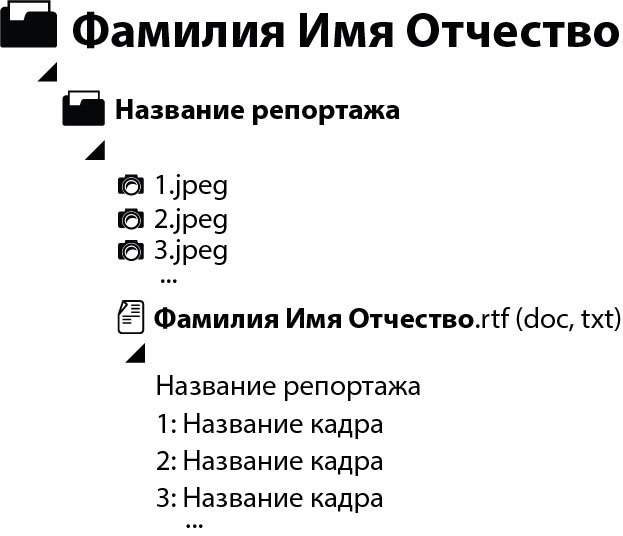 Критерии оценки:Максимальное число баллов, которое может быть набрано участником за весь репортаж — 55 баллов. За каждый кадр участник в сумме может получить до 8 баллов. Целостность репортажа оценивается в диапазоне от 0 до 7 баллов.По каждому из шести кадров оценивается следующий перечень критериев: правильная экспозиция, резкость сюжетно-важной части кадра, соответствие снимка выбранной теме, композиция. Каждый снимок может получить от 0 до 2 баллов.Выставление оценок за каждый снимок должно соответствовать следующей логике:  0 неприемлемо для коммерческого производства;  1: приемлемо для коммерческого производства;  2 превосходно.Оценка участника складывается из суммы баллов за все конкурсные снимки и баллов за целостность репортажа. Название кадров на оценки не влияет, но позволяет экспертной комиссии оценить целостность репортажа.Окончательная оценка определяется суммой оценок всех экспертов.Таблица критериев для одного кадра3 Требования охраны труда и техники безопасности3.1 Общие требования3.1.1. К самостоятельной работе с ПК допускаются участники после прохождения ими инструктажа на рабочем месте, обучения безопасным методам работ и проверки знаний по охране труда, прошедшие медицинское освидетельствование на предмет установления противопоказаний к работе с компьютером. 3.1.2. При работе с ПК рекомендуется организация перерывов на 10 минут через каждые 50 минут работы. Время на перерывы уже учтено в общем времени задания, и дополнительное время участникам не предоставляется. 3.1.3. Запрещается находиться возле ПК в верхней одежде, принимать пищу и курить, употреблять во время работы алкогольные напитки, а также быть в состоянии алкогольного, наркотического или другого опьянения. 3.1.4. Участник соревнования должен знать месторасположение первичных средств пожаротушения и уметь ими пользоваться. 3.1.5. О каждом несчастном случае пострадавший или очевидец несчастного случая немедленно должен известить ближайшего эксперта. 3.1.6. При работе с ПК участник соревнования должны соблюдать правила личной гигиены. 3.1.7. Работа на конкурсной площадке разрешается исключительно в присутствии эксперта. Запрещается присутствие на конкурсной площадке посторонних лиц. 3.1.8. По всем вопросам, связанным с работой компьютера следует обращаться к руководителю. 3.2 Действия до начала работ3.2.1. Перед включением используемого на рабочем месте оборудования участник соревнования обязан: Осмотреть и привести в порядок рабочее место, убрать все посторонние предметы, которые могут отвлекать внимание и затруднять работу. Проверить правильность установки стола, стула, подставки под ноги, угол наклона экрана монитора, положения клавиатуры в целях исключения неудобных поз и длительных напряжений тела. Обратить внимание на то, что дисплей должен находиться на расстоянии не менее 50 см от глаз (оптимально 60-70 см). Убедиться в том, что оборудование включено.Убедиться в отсутствии засветок, отражений и бликов на экране монитора. Убедиться в том, что на устройствах ПК (системный блок, монитор, клавиатура) не располагаются сосуды с жидкостями, сыпучими материалами (чай, кофе, сок, вода и пр.). 3.2.2. При выявлении неполадок сообщить об этом эксперту и до их устранения к работе не приступать. 3.3 Действия во время выполнения работ3.3.1. В течение всего времени работы со средствами компьютерной и оргтехники участник соревнования обязан: содержать в порядке и чистоте рабочее место; следить за тем, чтобы вентиляционные отверстия устройств ничем не были закрыты; выполнять требования инструкции по эксплуатации оборудования; соблюдать, установленные расписанием, трудовым распорядком регламентированные перерывы в работе, выполнять рекомендованные физические упражнения. 3.2. Участнику соревнований запрещается во время работы: отключать и подключать интерфейсные кабели периферийных устройств без эксперта; класть на устройства средств компьютерной и оргтехники бумаги, папки и прочие посторонние предметы; прикасаться к задней панели системного блока (процессора) при включенном питании; отключать электропитание во время выполнения программы, процесса; допускать попадание влаги, грязи, сыпучих веществ на устройства средств компьютерной и оргтехники; производить самостоятельно вскрытие и ремонт оборудования; производить самостоятельно вскрытие и заправку картриджей принтеров или копиров; работать с устройствами компьютерной и оргтехники со снятыми кожухами; располагаться при работе на расстоянии менее 50 см от экрана монитора. 3.3.3. Продолжительность работы на ПК без регламентированных перерывов не должна превышать 1-го часа. Во время регламентированного перерыва с целью снижения нервно-эмоционального напряжения, утомления зрительного аппарата, необходимо выполнять комплексы физических упражнений. 3.4 Действия после окончания работ3.4.1. По окончании работы участник соревнования обязан соблюдать следующую последовательность отключения оборудования: произвести завершение всех выполняемых на ПК задач; отключить питание в последовательности, установленной инструкцией по эксплуатации данного оборудования. в любом случае следовать указаниям экспертов 3.4.2. Убрать со стола рабочие материалы и привести в порядок рабочее место. 3.4.3. Обо всех замеченных неполадках сообщить эксперту.3.5 Действия в случае аварийной  ситуации3.5.1. Обо всех неисправностях в работе оборудования и аварийных ситуациях сообщать непосредственно эксперту. 3.5.2. При обнаружении обрыва проводов питания или нарушения целостности их изоляции, неисправности заземления и других повреждений электрооборудования, появления запаха гари, посторонних звуков в работе оборудования и тестовых сигналов, немедленно прекратить работу и отключить питание. 3.5.3. При поражении пользователя электрическим током принять меры по его освобождению от действия тока путем отключения электропитания и до прибытия врача оказать потерпевшему первую медицинскую помощь. 3.5.4. В случае возгорания оборудования отключить питание, сообщить эксперту, позвонить в пожарную охрану, после чего приступить к тушению пожара имеющимися средствами. 4 Инфраструктурный листОборудование и материалы, которые должны предоставить организаторы при проведении соревнований по компетенции.Программное обеспечение: Системное программное обеспечениеПрограмма просмотра фотографий.Офисный пакет (MS Office)Инфраструктура площадки и оборудование для экспертовToolbox. Список оборудования, которое необходимо иметь участнику конкурсаТехнические требованияТехнические требования ПримечанияОрганизация данных (название папки, текстового файла)Если нет, работа не участвуетКонкурсная работа не оценивается, если работы участника не идентифицируются, файлы работ и текстовый документ не оформлены в соответствии с требованием. Формат файла JPGЕсли нет, работа не участвуетЕсли формат файлов не позволяет просмотреть изображение, то работа не участвуетсредний план / репортажный портрет участника / деталь (сверхкрупный план) Если нет, фотография не оцениваетсяЕсли среди 6 кадров отсутствует снимок в соответствии с требованиями задания, то назначается штраф: общее количество баллов участника уменьшается на 7.КритерииМаксимумОписаниеЭкспозиция 0-2Кадр должен быть нормально экспонирован:не должно быть глубоких провалов в тенях, не должно быть сильного контраста; светлые участки фотографий должны быть проработаны, не должно быть больших участков засветки, баланс белого должен быть верным. Резкость сюжетно-важной части кадра 0-2Главный сюжет снимка должен быть резкимСоответствие выбранной теме 0-2Каждый кадр должен соответствовать теме репортажной съемки, быть органично вписан в общую идею репортажа.Композиция0-2Использованные композиционные приемы должны раскрывать художественный замысел. В кадре должны быть учтены особенности выбранного плана, определены границы кадра, точка съемки, масштабность изображения, соотношение попавших в кадр объектов съемки и пр.Субъективная оценка эксперта за репортаж0-70-7№ НаименованиеКол-во на 1 участникаПримечание1 Персональный компьютер 12Монитор13Мышь14Клавиатура15Сетевой фильтр на рабочее место16Комплект мебели для участника (стол, стул)17Часы1 на площадку 8Картридер0,2№ НаименованиеКол-во Примечание1 Персональный компьютер 12Монитор13Мышь14Клавиатура15Сетевой фильтр1на 4 розетки6Принтер лазерный, ч/б1 7Бумага белая1 пачка8Ручки шариковые10 шт9Стол2 10Стул611Картридер2№ НаименованиеКол-во на 1 участникаПримечание1 Фотоаппарат 1 Цифровой, зеркальный 2 Карта памяти 1 Пустая3Штатив 1 По необходимости 4 Картридер1 5Накамерная фотовспышка1По необходимости